Para divertirse y entretenerse online sigamos las estas reglas de seguridad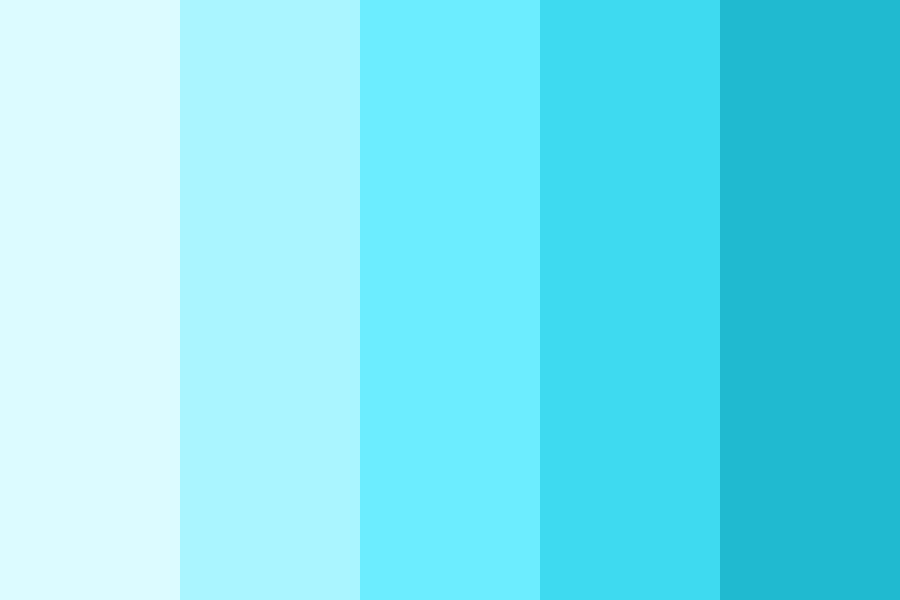 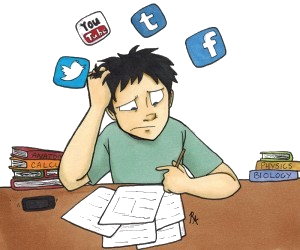 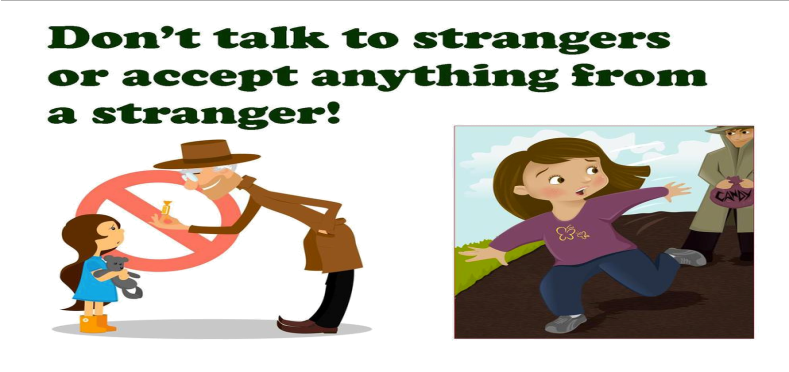 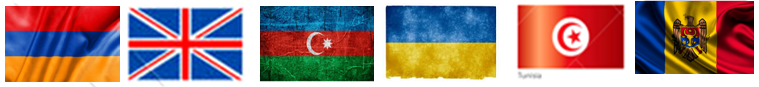 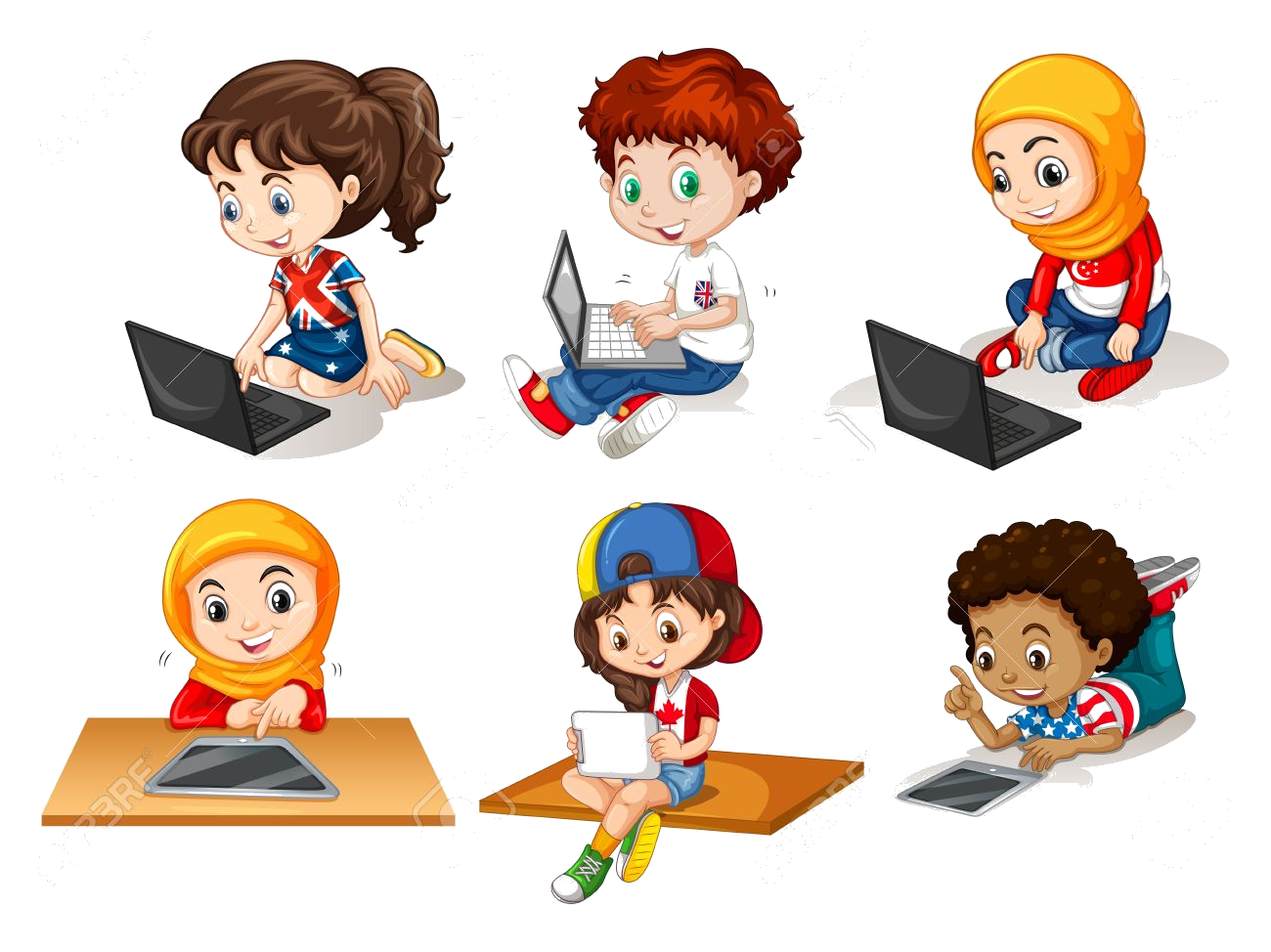 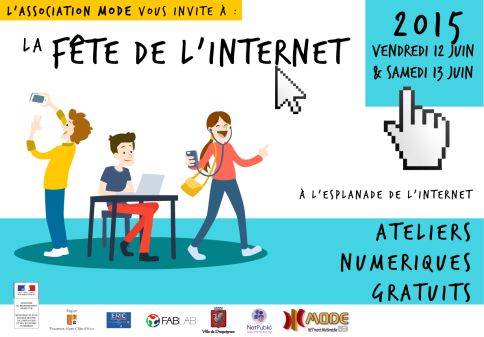 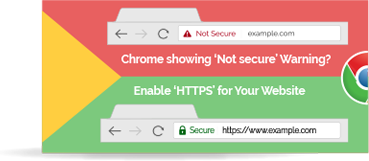 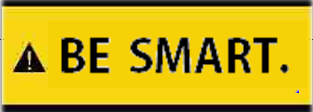 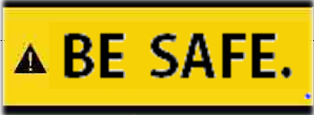 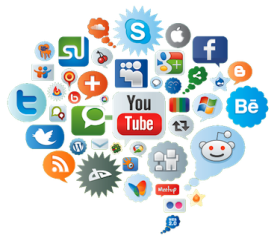 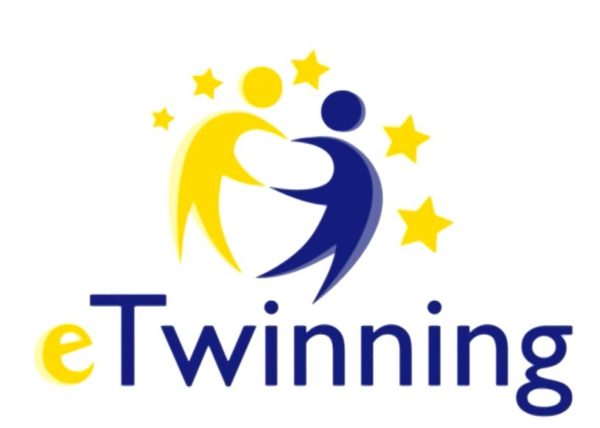 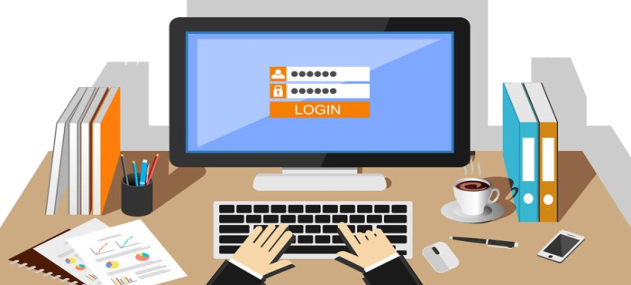 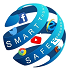 WEBS EN ÁRABE www.crdp.orgwww.worldvision.org.lb www.be-free.info/indexAr.htm WEBS EN FRANCÉS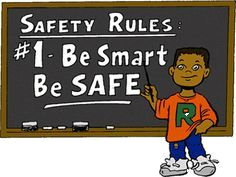 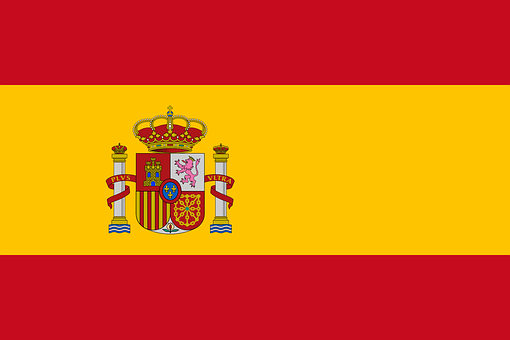 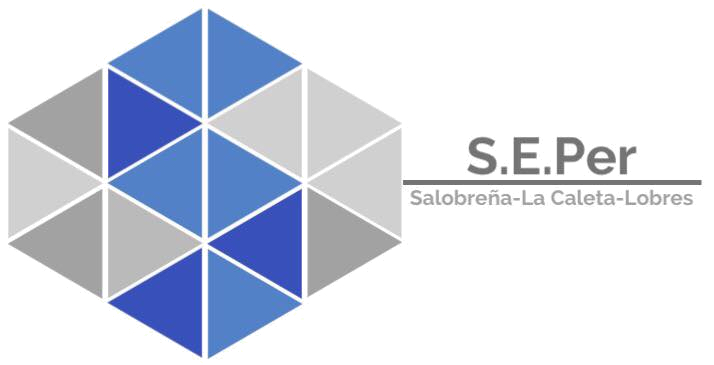  www.e-enfance.orgwww.droitsenfant.com/danger.htmwww.internetsanscrainte.frWEBS EN INGLÉSwww.microsoft.com/protectwww.getnetwise.orgwww.kidproofme.comwww.connectsafely.orgwww.netsmartz.orgwww.isafe.orgwww.staysafe.orghttp://onguardonline.gov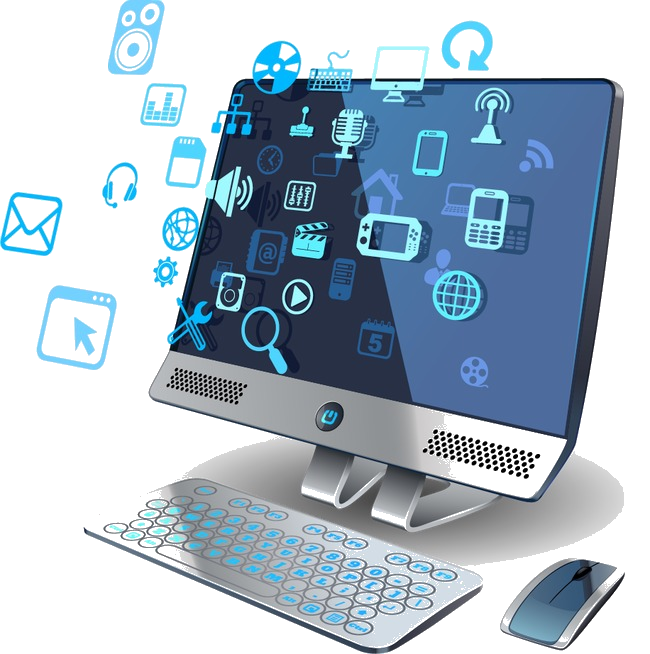 